       Pingawings Preschool           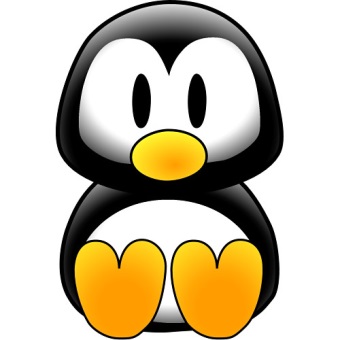 APPLICATION FORM.Please return this form to:  PINGWINGS PRESCHOOL, TUNLEY UR CHURCH HALL, MOSSY LEA ROAD, WRIGHTINGTON.OR pingawings@hotmail.co.uk             